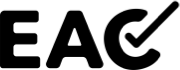 Please refer to Section VIII of the 2020-2021 EPP for more information on financial disclosure.  BASIC INFORMATION BASIC INFORMATION BASIC INFORMATIONCandidate/Ballot Measure Name(s):geeta  IyerPhone: 425-999-2484Email: iyergeeta33@gmail.com A.  DONATED GOODS AND SERVICES: The value of donated goods/services counts toward the total value of expenditures. Documentation of donations should be in the form of a receipt or declaration letter from the lender. For definition of donated goods/services, see Elections Policies and Procedures, Title IX. A.  DONATED GOODS AND SERVICES: The value of donated goods/services counts toward the total value of expenditures. Documentation of donations should be in the form of a receipt or declaration letter from the lender. For definition of donated goods/services, see Elections Policies and Procedures, Title IX. A.  DONATED GOODS AND SERVICES: The value of donated goods/services counts toward the total value of expenditures. Documentation of donations should be in the form of a receipt or declaration letter from the lender. For definition of donated goods/services, see Elections Policies and Procedures, Title IX.Contributors(Source)Good or ServiceContributedEstimated FairMarket ValueTOTAL OF A=	 TOTAL OF A=	  B.  EXPENDITURES TO DATE: Attach copies of all receipts for expenditures already incurred. Do not include items from A. B.  EXPENDITURES TO DATE: Attach copies of all receipts for expenditures already incurred. Do not include items from A. B.  EXPENDITURES TO DATE: Attach copies of all receipts for expenditures already incurred. Do not include items from A.Item	 Item	 Cost Graphics and design 10TOTAL OF B=	 TOTAL OF B=	 TOTAL EXPENDITURES (A+B)= 	 10TOTAL EXPENDITURES (A+B)= 	 10TOTAL EXPENDITURES (A+B)= 	 10TOTAL EXPENDITURES (A+B)= 	 10*You are required to upload this Final Financial Disclosure Form to the Student Activities Office by 5:00 PM on Friday, April 23rd, 2021, at https://huskylink.washington.edu/submitter/form/start/468715 together with all receipts and documentation for donations and expenses. File sizes should not exceed 4mb. Failure to do so may result in fines and/or disqualification. The information in this form will be posted outside on the ASUW Elections website at vote.asuw.org.*You are required to upload this Final Financial Disclosure Form to the Student Activities Office by 5:00 PM on Friday, April 23rd, 2021, at https://huskylink.washington.edu/submitter/form/start/468715 together with all receipts and documentation for donations and expenses. File sizes should not exceed 4mb. Failure to do so may result in fines and/or disqualification. The information in this form will be posted outside on the ASUW Elections website at vote.asuw.org.*You are required to upload this Final Financial Disclosure Form to the Student Activities Office by 5:00 PM on Friday, April 23rd, 2021, at https://huskylink.washington.edu/submitter/form/start/468715 together with all receipts and documentation for donations and expenses. File sizes should not exceed 4mb. Failure to do so may result in fines and/or disqualification. The information in this form will be posted outside on the ASUW Elections website at vote.asuw.org.I agree that the above information is correct to the best of my knowledge. I understand that any intentional falsification of these records may result in my disqualification from the election.I agree that the above information is correct to the best of my knowledge. I understand that any intentional falsification of these records may result in my disqualification from the election.I agree that the above information is correct to the best of my knowledge. I understand that any intentional falsification of these records may result in my disqualification from the election.Signature: geetanjali iyerDate: 5-6-21